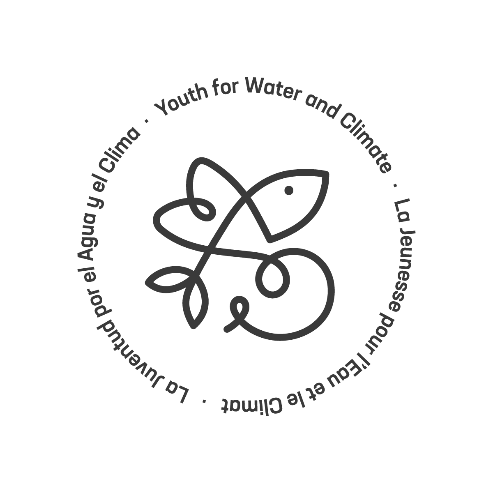 Youth for Water and ClimatePlantilla para el resumen del proyectoUtilice esta plantilla para describir su propuesta de proyecto y luego adjunte esta descripción a su envío. ¡No se trata de pedir papeleo para vos! Desde nuestro punto de vista, la plantilla cumple diferentes objetivos importantes:Le ayuda a pensar qué quiere lograr con su proyecto y por qué; y le ayuda a reflexionar sobre cómo lograr esto con éxitoLe ayuda a describir estos elementos de una manera estructurada y le ayuda a involucrarse con los posibles patrocinadores (ya sea dentro de YWC o fuera de la plataforma)Asegura que se cubran todos los puntos clave que se evaluarán durante nuestro proceso de control de calidad, y por lo tanto ayuda a facilitar y acelerar el proceso de revisión del proyectoLe ayuda a preparar los elementos que deberá completar en el formulario de envíoTenga en cuenta que la plantilla es complementaria a la información que se solicita en el formulario de envío.Acerca del proyecto Título del proyectoInformación general:Si el proyecto está en curso, especifique cuándo comenzó:3. Tema del proyecto según los pilares de YWC (Seleccione uno o más)       ☐ Agua y agricultura☐ Agua y salud☐ Riesgos relacionados con el agua☐ Compartiendo aguaOrientación sobre los pilares:Agua y Salud: puede estar relacionado con WASH, campañas de salud, enfermedades transmitidas por el agua, etc.Agua y Agricultura: puede estar relacionado con el riego, problemas de sequía, recolección de agua de lluvia, etc.Riesgos Relacionados con el agua: puede estar relacionado con la gestión de riesgos, la recuperación y la respuesta a desastres naturales, inundaciones, sequías, etc.Compartiendo agua: puede estar relacionado con la cooperación transfronteriza, la gestión de cuencas, el agua y la paz, etc.Objetivos de Desarrollo Sostenible (ODS) Seleccione en la siguiente lista, los ODS que su proyecto abordará:☐ 1 Fin de la pobreza☐ 2 Hambre zero☐ 3 Salud y bienestar☐ 4 Educación de calidad☐ 5 Igualdad de género☐ 6 Agua limpia y saneamiento☐ 7 Energía asequible y no contaminante ☐ 8 Trabajo decente y crecimiento económico ☐ 9 Industria, innovación e infraestructura ☐ 10 Reducción de las desigualdades☐ 11 Ciudades y comunidades sostenibles ☐ 12 Producción y consumo responsables ☐ 13 Acción por el clima☐ 14 Vida submarina ☐ 15 Vida de ecosistemas terrestres☐ 16 Paz, justicia e instituciones sólidas☐ 17 Alianzas para lograr los objetivosEquipo (se recomienda un máximo de 250 palabras)¿Quién lidera el proyecto (una persona, un grupo)? Breve descripción de las personas, incluyendo su edadSi corresponde, ¿habrá socios para implementar el proyecto? ¿Quienes son?Si corresponde, experiencia previa en la gestión o implementación de proyectosSi corresponde, experiencia previa en trabajar en el tema que se abordaráEl contexto y la cuestión a abordar (máximo 250 palabras)¿Cuál es el problema que debe abordarse?¿Está el equipo al tanto de otras situaciones o proyectos similares y qué lecciones aprendieron de ellos al diseñar este proyecto?Metas y objetivos de su proyecto (máximo 300 palabras)¿Cuáles son las metas y objetivos del proyecto?¿Quiénes son los beneficiarios previstos? ¿Por qué fueron elegidos y cómo se espera que se beneficien?¿Cómo se relaciona el proyecto con los temas y recomendaciones del White Paper de la COP21?¿Cómo se mantendrán los impactos del proyecto una vez finalizado el proyecto? ¿Existe potencial para la replicación o la ampliación y por qué?Marco de implementación (máximo 400 palabras)¿Qué actividades clave se llevarán a cabo? ¿Las actividades se llevarán a cabo en fases? ¿Cuál es la línea de tiempo para implementar las diferentes actividades y fases?¿Quién estará a cargo de implementar qué? ¿Cuáles son los roles y responsabilidades de los diferentes miembros del equipo y de los socios?¿Cómo las actividades conducirán a los objetivos deseados? ¿Cómo se ejecutará el proyecto y ¿Cómo serán los logros monitoreados? (máximo 250 palabras)¿Cómo llevarán las actividades implementadas a los objetivos deseados?Indicadores que se utilizarán para rastrear la implementación de actividades y el alcance de los resultados, y cómo se evaluarán (con qué frecuencia, cómo ...)Se recomienda que estos elementos estén estructurados en un marco lógico simplePresupuesto y necesidad de apoyo (máximo 200 palabras)Indique el presupuesto general y el presupuesto asociado con cada actividad (incluyendo, si corresponde, el financiamiento ya estimado y la brecha).Explique cómo se beneficiaría el proyecto de la colaboración con YWCCalendario de actividades y cronograma del proyectoIncluya un breve calendario de las actividades que destacando cuándo serán implementadas¿Algún enlace a materiales existentes (por ejemplo, publicaciones de blogs, sitios web, artículos, etc.) relacionados con el proyecto?Nombre de la organización:Nombre completoDirección de contacto:E-mail:Nombre CompletoTeléfono:Nombre CompletoFecha:De clic aqui para seleccionar la fecha.Escriba aquí su respuesta.Tipo de proyecto☐ Nuevo Proyecto                           ☐ Proyecto en cursoTipo de apoyo necesario ☐ Financiero y/o.                             ☐ TécnicoLocalización del proyectoCiudad o municipio:                             País: Los objetivos para este proyecto implica:Escribe tu respuesta aquí.ESTRUCTURA PROPUESTAEscribe tu respuesta aquí.Escribe tu respuesta aquíSitio Web:Vídeo:Enlace de crowdsourcing: 